		Sumonyi ZoltánNoé a karanténban(Mózes, I. 6-9.)IV.A bárka földszintjére (föld, ha lenne!)a nagytestű vadak voltak helyezve,mert súlyuktól a létra leszakadna,nem is mehettek volna magasabbra.Azokra Sém nevű fia ügyelt, elválasztva, hogy melyik vad legelt,s melyik falt fel korábban őzbakot,ezeknek vitt dögöt vagy abrakot. Noé lement s a víz szintjén meglátta, (a szeme ezzel volt egy magasságba’)hogy kint egy-két szomszéd remélve mégveri a bárka ablaküvegét. Gyorsan fölment a másik bárka-szintre,ott Khám nevű fiának volt a tisztea háziállatoknak gondozása,az almozás, a birkáknak nyírása. Onnan kinézve már csak holtakatlátott a vízben, felpuffadtakat,de ezt se bírta nézni. Émelyegvekapaszkodott a felsőbb emeletre,ahol Jáfet a szárnyas állatok minden fajából kettőt gondozott. Remélte, innen nem lát holtakat,s nem is látszottak, csak fényes halak,rajokban jöttek, aztán látható letta körbefickándozott szürke holttest. Noé megszédült és ökrendezett:„Halat nem ettem, sohase eszek!” – hörögte sápadtan, s megbánta, hogya bárkájába halat is hozott.„Mindet kivágom!” – ezt akarta Noé, (s most azt se tudnánk, milyen a halászlé). Ezek csupán az első rossz napokvoltak, mióta összezáratotta szűk családdal és az állatokkal,menyekkel és a már felnőtt fiúkkal, akik, mert meg volt külön mindenük,külön élték a saját életük,saját tempó lefekvés, ébredés,nem kellett semmilyen egyeztetés. Most meg, ugye, egymásra tekintettel,mindenkinél egyszerre jön a reggel. A nők először ezt még jobban tűrték, akárha vendégségben: kicseréltékszabásmintáikat, receptjüket. – Csak később lett egy kis mosolyszünet, mert félhomályban ülnek napra nap,az eső meg vigasztalan szakad.Vigasztalódni régen volt napokraemlékeztek, hogy mily vidám is volt aleánytársakkal együtt a fonóban,s a sok leány most vajon merre, hol van? Anyósuk közben azon sírogat,hogy az a jó kis olló lenn maradt,amit Noé hozott vagy ötven éve, – s hogy úgy rávágyott egy kis derelyére.Noé tudta, hogy ebből semmi jónem származik, ha kisolló, fonó,és minden múlt eszükbe jut, ezért hátegy játékot talált ki, csak hogy játsszák: tanítgassák a papagájt beszélni,s a karantént az Úrral megbeszéli.És tényleg. Éppen negyven napra, reggel,velük az izzó égitest is felkel,világos van, az eső nem zuhog,a bárka játékhullámon kotyog,s a szürke égen dereng egy szivárvány. – Noé meg hálát mondott, térden állván. (folyt. köv.)                                                      Facebook, március 26.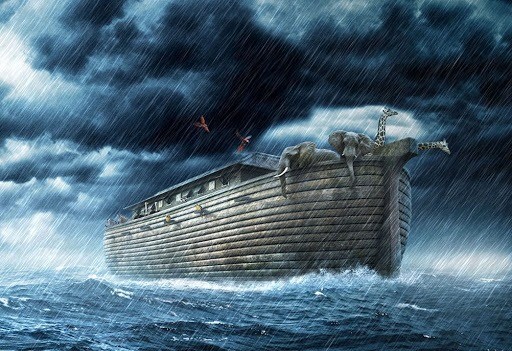 